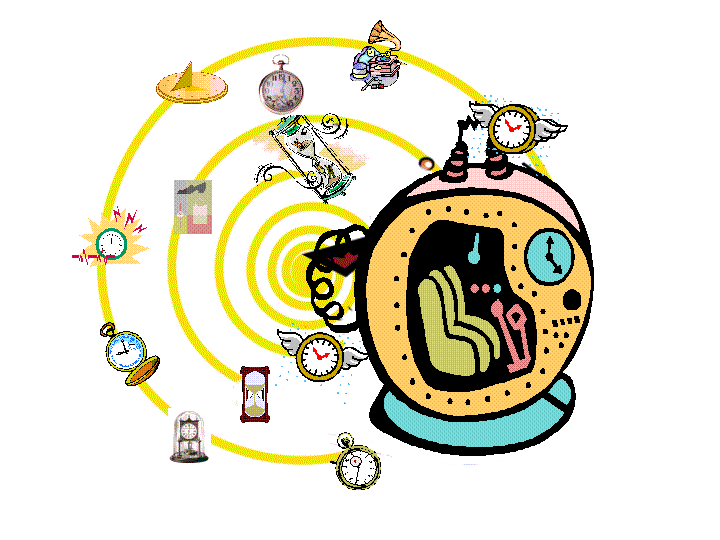 After years of research, you have finally managed to create a time machine!Unfortunately, you can’t really control it.On your first test run, you set it to travel only 130 minutes into the past. After a few minutes of whirring noises, your machine comes to a stop, and you step out, and it’s not quite what you expected…Your eyes have trouble focusing at first, but when they do, you realize the massive structure is definitely NOT from the 21st Century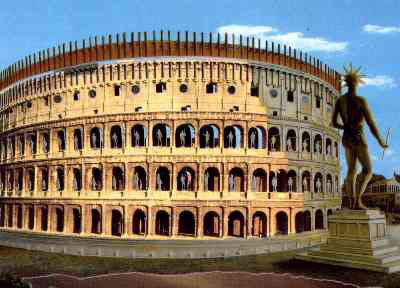 Before you fully comprehend the mistake you’ve made, two men dressed in bronze armor seize you by the arms and take you to a marble villa. Inside, there are hundreds of people dressed in white robes with red sashes.In the center of the room is a large throne. The man sitting on it is more richly dressed in silks than those around him. He is middle aged and muscular with a closely cropped curly beard.  One of the guards goes over to him and whispers something into his ear. The man’s eye widen with shock. He summons for a piece of parchment and pen, and spends several minutes in silence writing.  He rolls up the scroll and gives it to a servant.  Only then does he begin to speak aloud, and you are secretly are grateful for your high school Latin. 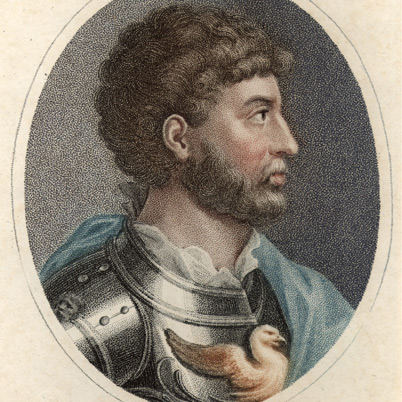 With a motion of Hadrian’s hand, the young servant rushes forward and hands you a scroll containing the task that Hadrian is setting to you. You unroll it to find the document below (translated now into English):Name       #       Class Period       Date      First you are to explore the city of Rome through this virtual tour. Write down 10 sites that you see. Choose two of the sites and look up why they are, who built them, and what their purpose was. Site 1:      Site 2:      

Founding of Rome
Watch the video to answer the questionsAccording to myth, who were Romulus and Remus & how were they raised?What did they go on to do as adults? Roman Kingdom
What date is often given for the founding of Rome and along what river was it founded?What neighboring people did the Romans imitate? What does Imperium mean? How is it related to the Roman family structure? Who ruled alongside the Roman King? What was their function? Describe the differences in the Patricians and Plebeians.Last King of Rome
What was the name of Rome’s last king? How did he lose power?What was established in the place of a kingdom?What were the Twelve Tables? What did the laws cover?Read the 8 examples of laws, which is your favorite and why?Battlefield Academy:Pick the Roman Icon and launch the battlefield game. What happened? How did your troops do?First Punic War What country was Rome fighting & what territory did they control?What reason did Rome give for attacking? What was the more likely reason? What did Rome need in order to defeat their enemy? Who won the first Punic War? What did the winner gain and the loser lose? Second Punic War What was Hannibal’s promise to his men?What animal did Hannibal use to cross the Alps? What Roman general was called on as Hannibal’s match?Who won the war at Zama? What happened to Hannibal after the war?In 146 BC, what did Rome do to Carthage? What was the effect on Rome? Structure of Government Under the Republic
Julius Caesar Use the links to fill in the timeline of Julius Caesar’s life. Answer in SHORT phrasesThe death of Julius Caesar marks the end of the Roman       . His nephew       became Rome’s first      . The Roman Empire in the 1st CenturyHadrian’s WallWhere Hadrian’s Wall built and what was its purpose?How was the wall built?The PantheonWhich god was this temple dedicated to? (Hint, this is sort of a trick question) How did Hadrian influence the building of the Pantheon?What is unique about the Pantheon’s dome?What is the significance of the Pantheon? Roman AqueductsWhy did Romans build aqueducts?  Why not just get water from their rivers?Why were the aqueducts a challenge to build?Go to page to two. Where did they build the aqueducts?Roman RoadsList two reasons WHY the Romans built roads.Who did the Romans get to build their roads?More on Roman RoadsWhy do they say “all roads lead to Rome?”List THREE characteristics of Roman roads.Click here. How many miles of road did the Romans build? According to the video, what is most distinctive feature of Roman roads?The Roman ColiseumWhat emperor built the coliseum?What was the ancient name of the coliseum?The coliseum was built for entertainment? What kind of entertainment did the city show in the coliseum?Death in Rome:Launch the mystery game. Who did it? Did you finish in the allotted time period? Was your guess correct?GladiatorsPlay the Gladiator game. Did your gladiators win?  Briefly describe the different kinds of gladiators Once you have completed your research, compile the information in a way to present it to Caesar Hadrian. This could be in a PowerPoint, a Prezi, a Glogster, a poster, etc (we’re assuming your time machine has a wi-fi hotspot and presentation materials).       Consuls: Head of GovernmentSenate (      members)Assembly      year term     termConsuls chose the            the 2           the armyDirected      , including tax dollarsActed as      Approved or disapproved       made by the Assembly      on laws suggested by government officialsIn an emergency, consuls could choose a       Made decisions concerning relationships with      Declared      Both consuls had to       on their decisions. Each had the power to       the other. EmperorDescribe the Situations you encounteredResult of your choices (Were you a good emperor?) AugustusClaudiusNero